T.C.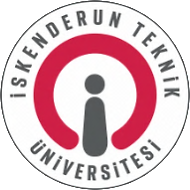 İSKENDERUN TEKNİK ÜNİVERSİTESİDörtyol Sağlık Hizmetleri Meslek Yüksekokulu2020/2021 Eğitim - Öğretim Yılı - Bahar DönemiTıbbi Dökümantasyon ve Sekreterlik Programı  Final ve Bütünleme Sınavı Tarih ve SaatleriÖĞRETİM ELEMANIDERSİN KODUDERSİN ADIFİNAL SINAVI TARİH - SAATBÜTÜNLEME SINAVI TARİHİ- SAATÖğr. Gör. Ülkü Melike ALPTEKİNTDS1-1208Sağlık Kurumları Yönetimi-I14.06.2021-13:3028.06.2021-13:30Öğr. Gör. Ülkü Melike ALPTEKİNTDS1-1204Sağlık İletişimi22.06.2021-12:1029.06.2021-12:10Öğr. Gör. Ülkü Melike ALPTEKİNTDS1-1212On Parmak Yazım Teknikleri15.06.2021-15:2028.06.2021--15:20Öğr. Gör. Emine KARACANTDS1-1202İlk Yardım14.06.2021-09:2528.06.2021-09:25Öğr. Gör. Emine KARACANTDS1-1210Hastalıklar Bilgisi 15.06.2021-09:2529.06.2021-09:25Öğr. Gör. Burcu GÜNGÖR ÖNLENTDS1-1206Uygulamalı Bilgisayar-I16.06.2021-13:3030.06.2021-13:30Öğr. Gör. Burcu GÜNGÖR ÖNLENTDS1-1200Tıbbi Dokümantasyon-II17.06.2021-13:3001.07.2021-13:30